ND Protection & Advocacy Project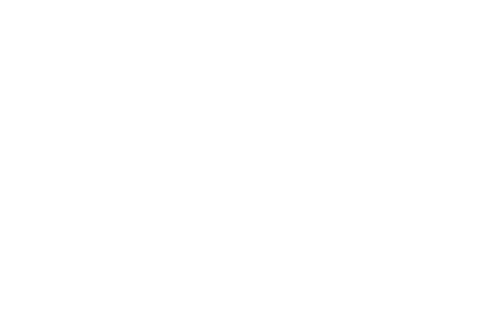 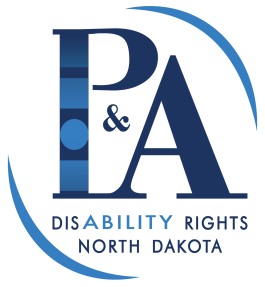 October 27th   2-3:30 pm CSTMicrosoft Teams meetingJoin on your computer or mobile appClick here to join the meetingJoin with a video conferencing deviceteams@join.nd.govVideo Conference ID: 113 468 515 6Alternate VTC instructionsOr call in (audio only)+1 701-328-0950,,266639757#   United States, FargoPhone Conference ID: 266 639 757#Find a local number | Reset PIN